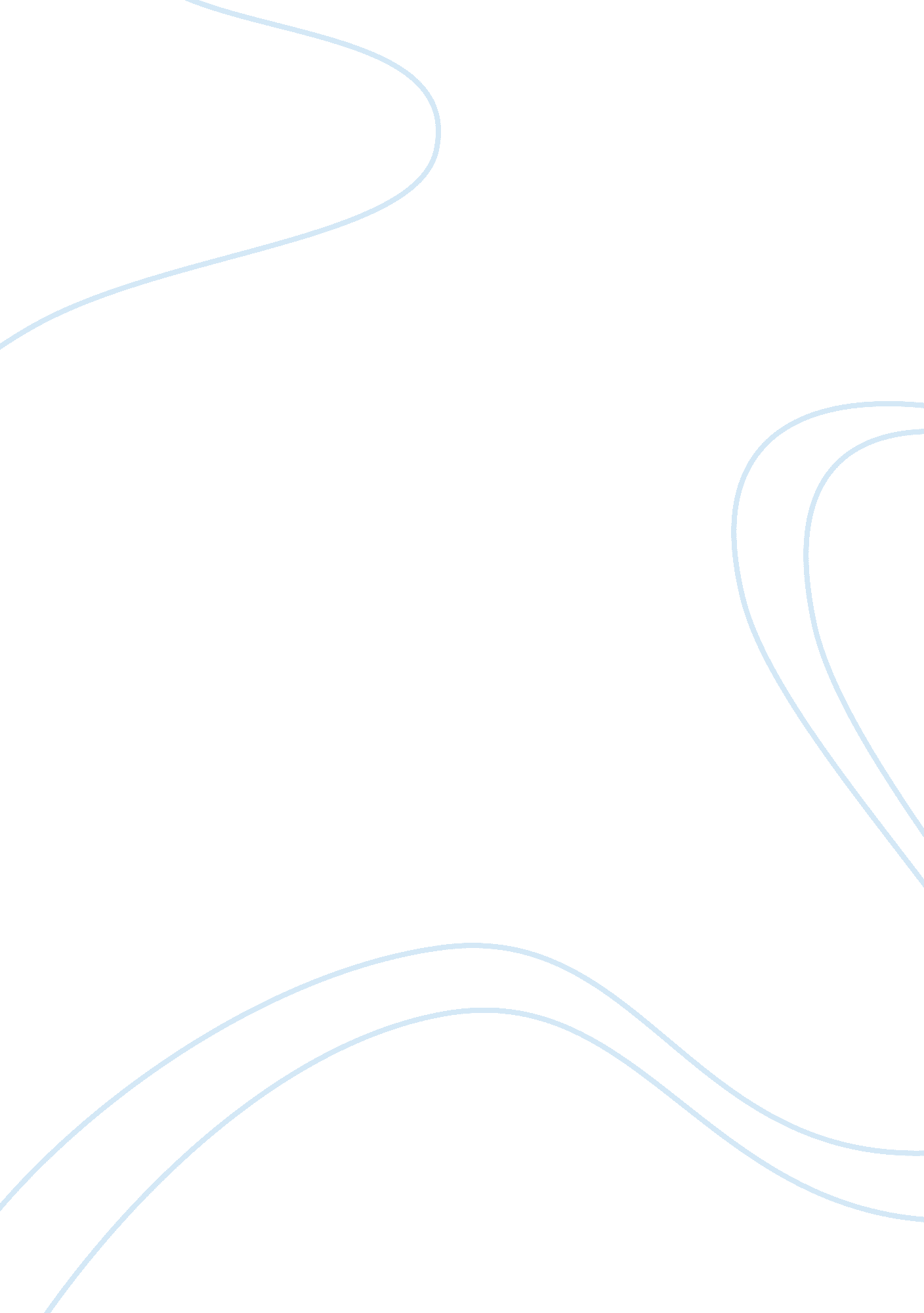 The student code of conduct of university of phoenixBusiness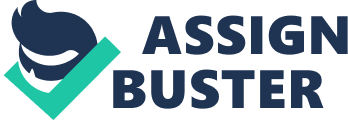 …. ….. …… ….. ….. ….. …… …… ….. …… …… ….. …… …… …… …… ….. ….. …… …… …… …… ….. ….. ….. …… …… ….. …… ….. …… ….. ….. STUDENTS’ RIGHTS AND RESPONSIBILITIES Student Code of Conduct . ….. ….. …… …… ….. ….. …… ….. ….. ….. …… …… …… ….. ….. …… …… ….. ….. ….. …… ….. ….. …… ….. …… ….. ….. ….. …… ….. …… …… . …. ….. …… ….. …… …… ….. …… ….. ….. ….. ….. …… …… ….. ….. ….. . The Student Code of Conduct of University of Phoenix supports the University’s mission to provide access to higher education opportunities that enable students to develop the knowledge and skills necessary to achieve their professional goals, improve the productivity of their organizations, and provide leadership and service to their communities. Students are expected to conduct themselves ethically, honestly, and with integrity as responsible members of the University’s academic community. This requires the demonstration of mutual respect and civility in academic and professional discourse. A University is a marketplace of ideas and, in the search for truth, it is essential that freedom exists for contrary ideas to be expressed. Accordingly, students are expected to respect the rights and privileges of others and to foster an environment conducive to learning. Students are accountable for their actions and are required to work independently, as well as collaboratively with teams, in achieving learning goals and objectives. By virtue of membership in the University’s academic community, students accept an obligation to abide by this Student Code of Conduct. Conduct, either on or off-campus, that is determined to impair, interfere, or obstruct the opportunities of others to learn or that disrupts the mission, processes, or orderly functions of the University will be deemed misconduct and shall be subject to appropriate disciplinary action. Misconduct for which students are subject to disciplinary action includes, but is not limited to, the following enumerated violations: 1. Actions, oral statements, and written statements which threaten or violate the personal safety of any member of the faculty, staff, or other students. 2. Harassment, sexual or otherwise, that has the effect of creating a hostile or offensive educational environment for any student, faculty, or staff member. 3. Stalking, persistently pursuing another person that has the effect of imposing unwelcomed contact and/or communication. 4. Disruptive behavior that hinders or interferes with the educational process. 5. Violation of any applicable professional codes of ethics or conduct. 6. Failure to promptly comply with any reasonable directive from faculty or University officials. 7. Failure to cooperate in a University investigation. . Carrying of weapons on campus, at campus-sanctioned events, or when meeting with campus personnel. (This policy is not applicable to students who are law enforcement officers required by law to carry firearms at all times). 9. Using, dealing in, or being under the influence of alcohol or illegal drugs while in class, at campus-sanctioned events, or when meeting with campus personnel. 10. Failure to maintain confidentiality and respect the privacy of personal or professional information communicated about clients, one’s employer, other students or their employers. 11. Falsification, alteration or invention of information, including, but not limited to, any third party document used to apply for financial aid, or lying during a University investigation. 12. Violation of the Student Code of Academic Integrity. 13. Violation of the policy on Acceptable Use of University Computing and Communication Resources for Students and Faculty. 14. Hazing (any action which recklessly or intentionally endangers the mental health or physical health or safety of a student for the purpose of initiation or admission into or affiliation with any University-sanctioned organization). 15. Violation of University regulations and policies (in addition to those regulations and policies covered by items 1-14 above). 16. Violation of federal, state, provincial, or local laws or regulations that impacts the University’s educational environment. Student Code of Academic Integrity University of Phoenix is an academic community whose fundamental mission is the pursuit of intellectual growth. Achievement of this mission is dependent upon the development of autonomous thought and respect for the ideas of others. Academic dishonesty threatens the integrity of individual students as well as the University’s academic community. By virtue of membership in the University’s academic community, students accept a responsibility to abide by this Student Code of Academic Integrity, which is a part of the Student Code of Conduct. Academic integrity violations include all forms of academic dishonesty, including but not limited to: a. Plagiarism – Intentional or unintentional representation of another’s words or ideas as one’s own in an academic exercise. Examples of plagiarism include but are not limited to: • The exact copy of information from a source without proper citation and without use of quotation marks or block quotation formatting. If any words or ideas used in a class posting or assignment submission do not represent the student’s original words or ideas, the student must distinguish them with quotation marks or a freestanding, indented block quotation (for a quotation of 40 or more words), followed by the appropriate citation in accordance with the Publication Manual of the American Psychological Association. When a student copies information from a source, he or she must acknowledge the source with quotation marks or block quotes irrespective of whether or not the source has been formally published. Paraphrasing statements, paragraphs, or other bodies of work without proper citation using someone else’s ideas, data, language, and/or arguments without acknowledgement. • Presenting work as the student’s own that has been prepared in whole or part by someone other than that particular student. This includes the purchase and/or sharing of work. • Failure to properly cite and reference statistics, data, or other sources of information that are used in one’s submission. 29 University of Phoenix, 2009 b. Self-plagiarism, double dipping, or dovetailing – Submission of work that has been prepared for a different course without fair citation of the original work and prior approval of faculty. Students who submit assignments that were previously submitted in another course are subject to the same consequences they would face if they plagiarized these assignments. The use of one’s previous work in an assignment requires prior approval from the current faculty member and citation of the previous work. c. Fabrication – Falsification or invention of any information, citation, data, or document. This includes the invention or alteration of data or results, or relying on another source’s results in any assignment without proper acknowledgement of that source. Fabrication includes citing sources that the student has not actually used or consulted. d. Unauthorized Assistance – Use of materials or information not authorized by the faculty member to complete an academic exercise, or the completion of an academic exercise by someone other than the student. Students must rely upon their own abilities and refrain from obtaining assistance in any manner that faculty does not explicitly allow. This includes but is not limited to providing or receiving answers to an exam, use of faculty materials or answer keys, or a student having someone take his or her exam. e. Copyright infringement – Acquisition or use of copyrighted works without appropriate legal license or permission. f. Misrepresentation – Falsely representing the student’s situation to faculty when (1) justifying an absence or the need for a complete grade; or (2) requesting a makeup exam, a special due date, or extension of a syllabus or class deadline for submitting a course requirement. . Collusion – Helping or allowing another student to commit any act of academic dishonesty. Procedure for Processing Alleged Violations of the Student Code of Conduct: A. Alleged Violations: 1. An alleged violation of the Student Code of Conduct, unless related to student records, shall be forwarded in writing to the Campus Director of Academic Affairs, the Campus Director of Operations, or their designee. 2. An alleged violation of the Student Code of Conduct that relates to student records shall be forwarded in writing to the Registrar. 3. All alleged violations of the Student Code of Conduct shall be subject to a fair and impartial process in determining whether or not a violation has occurred. 4. An alleged violation of the Student Code of Conduct may result in a warning or it may be subject to review by a Campus Committee as described below. B. Investigation: 1. Alleged violations of the Student Code of Conduct shall be investigated in a prompt and reasonable manner. 2. The investigation shall gather relevant evidence, including, but not limited to, pertinent documents and statements from witnesses. 3. While an alleged violation of the Student Code of Conduct is being investigated, a student may be removed from class, campus-sanctioned events, and other University functions after review and consultation with Apollo Legal Services and/or the Office of Dispute Management. C. Notification: 1. A student who is charged with a violation of the Student Code of Conduct shall be notified of the specific charge(s) in writing by a Charging Letter sent via Certified Mail, Return Receipt Requested, or comparable means, and shall be given ten (10) days to submit a written response to the designated University official. Note: If this is a drug and/or alcohol related offense you must also notify the Office of Dispute Management. ) 2. Failure of a student to respond to the Charging Letter shall result in suspension from the University following completion of the current course if the student is then actively attending classes and is not subject to immediate suspension. 3. In those instances where the campus determines the conduct does not warrant a Charging Letter, it may choose to issue a Warning Letter and/or provide counseling to the student. Note: A Warning Letter is not appealable. D. Student Response 1. A student response acknowledging guilt will be sent to the Campus Director of Academic Affairs, the Campus Director of Operations, the Registrar (only in violations relating to student records) or their designee who will determine the appropriate sanctions. 2. A student response denying the charge(s) will follow the committee process outlined below. E. Campus Committee: 1. After the campus investigation is completed and the student has responded to the Charging Letter, a Campus Committee shall be convened to review the file and make findings and recommendations to the Campus Director of Academic Affairs or the Campus Director of Operations (a designee may be appointed if the Director has recused himself/herself). 2. The Campus Committee shall be chaired by a full-time campus administrator. 3. The Campus Committee composition shall be at least three (3) impartial individuals who have no prior involvement with the student or the investigation: a campus administrator, a faculty member, and a student representative. (Note: Students who are subject to a professional code of conduct that applies to their enrollment at the University shall have the composition of their Campus Committee adjusted as necessary to comply with that code). 30 University of Phoenix, 2009STUDENTS’ RIGHTS AND RESPONSIBILITIES F. Registrar’s Committee: 1. After the Office of Compliance Management’s investigation is completed and the student has responded to the Charging Letter, a Registrar’s Committee shall be convened to review the file and make findings and recommendations to the Registrar (a designee may be appointed if the Registrar has recused himself/herself). 2. The Registrar’s Committee shall be chaired by an Associate Registrar or Director from the Registrar’s Office (or designee). . The Committee composition shall be at least three (3) impartial individuals, who have no prior involvement with the student or the investigation, to include: an Associate Registrar (or designee), Director or Operations Manager from the Registrar’s Office or designee, a Director from University Services (or designee), and the Director of Student Financial Aid programs or Director of Student Financial Accounting or Campus Director of Finance, as appropriate. Note: Students who are subject to a professional code of conduct that applies to their enrollment at the University shall have the composition of their Campus Committee adjusted as necessary to comply with that code). G. Committee Process: 1. Students shall be afforded the opportunity to address the Committee to make a statement in their defense. This may be done via teleconference. 2. Students are not entitled to representation by an attorney or any other third party at any point in the process. However, in accordance with the Higher Education Opportunity Act (HEOA), in cases of an alleged sex offense, the accuser and the accused are entitled to have others present during the committee process. 3. Tape, digital, or other electronic recording of the Committee Meeting is not permitted. 4. The Committee members are given a “ Case Packet” with all relevant information for the committee meeting, including any written response received from the student. 5. The Committee members sign a standard “ Confidentiality Statement for Committee Members” and, after the Committee’s deliberations, the Case Packets are collected and destroyed in order to maintain confidentiality. H. Decision: 1. For campus cases, the Committee Chair delivers a summary report, generally containing Findings of Fact, Conclusions, and Recommendations, to the Campus Director of Academic Affairs or the Campus Director of Operations (or designee), who has the ultimate authority to accept, reject, or modify the recommendations of the Campus 